CURRICULUM VITAEEURETHICS ETSIA® formatA.A. 2018/2019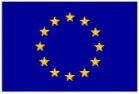 Informazioni PersonaliCandidatura per qualifica internazionale EurEthICS ETSIA e nazionale FESIKCOGNOME, NomeSesso Luogo, Data di nascitaIndirizzo completo di CAPCodice FiscaleNazionalitàTelefonoEmailLivello di candidatura Indicare la qualifica e competenza generale per la quale si richiede la validazione e certificazione. Evidenziare A.i, A.ii, B.i, B.ii, C.i, C.ii, D o E:A.i Operatore/Operatrice Sportivo/a Volontario,  (educativo, sociale, culturale)A.ii Educatore/Educatrice Cultura sportiva, Animatore/Animatrice (studi applicati allo sport, educazione attraverso lo sport, sport e cultura, sport e ambiente)B. i Insegnante, Educatore/Educatrice Salute benessere, (salute, attività fisiche per il miglioramento della salute e benessere) B.ii Tecnico/a, Allenatore/Allenatrice, (sviluppo performance sportivo-agonistica sport competitivo)C. i Giudice, Arbitro, Cronometrista e figure similari, C ii Giurista sportivo (legislazione e regolamenti: diritti degli sportivi)D. Dirigente; Management, amministrazione e strumenti E. Docente Formatore/Formatrice degli insegnanti e figure sub A, B, C, D.Settore(i) sportivo(i) e disciplina per cui si richiede la valutazione e certificazione delle competenzeScegliere e definire una o più competenze specifiche:Esempio 1: A. ii Animatore/Animatrice, Competenza specifica Sport Ambiente Montagna; oppure Educatore/Educatrice Competenza specifica Karate Tradizionale (studi culturali sul kata)Esempio 2: B. ii Tecnico, Competenza specifica Fitness Pilates, oppure Allenatore/Allenatrice Competenza specifica Judo SportivoEsempio 3: C. i Giudice regionale Competenza specifica “Le ginnastiche” Esempio 4: D Dirigente Competenza specifica Programmi e finanziamenti europeiEsempio 5; E. Docente Formatore/Formatrice degli insegnanti Competenza specifica Diritto europeo delle qualifiche EQFDescrizione delle proprie competenze personaliIndicare l’attuale Livello e figura in ambito FESIK con specifica di disciplina/e (es. Allenatore, Istruttore, Maestro Docente regionale, Docente nazionale, Maestro Benemerito, Maestro Accademico, Formatore/Docente formatore, Arbitro etc.)Nel caso di nessun livello conseguito indicare:5 –10 righe di descrizione delle proprie competenze generali e specifiche, sviluppate attraverso l'istruzione (formale, informale, non formale) e professionali o attività amatoriali / volontarie, unità didattiche non completate o in corso di completamento diplomi/certificati e attestati ottenuti ed ente certificatoreEsperienza Sportivo-Professionale o Amatoriale/Volontaria Date (da – a)Organizzazione  Funzione nell’organizzazioneSe conosciute indicare ore totali complessive del periodo di:AWH (ore di pratica o studio personale)ATH (ore di insegnamento attivo)OppureSettimane lavorative annueNumero di lezioni a settimana (AWH) Numero di lezioni a settimana (ATH) Numero di ore a lezione (AWH)Numero di ore a lezione (ATH)Ripetere per ciascuna esperienza effettuataEsperienza Professionale-Non SportivaDate (da – a)Organizzazione  Funzione nell’organizzazioneSe conosciute indicare ore totali complessive del periodo di:AWH (ore di pratica o studio personale)ATH (ore di insegnamento attivo)OppureSettimane lavorative annueNumero di lezioni a settimana (AWH) Numero di lezioni a settimana (ATH) Numero di ore a lezione (AWH)Numero di ore a lezione (ATH)Ripetere per ciascuna esperienza effettuataIstruzione e Formazione(indicare Licenza, Diploma, Laurea, attestati, certificazioni, lettere di referenze acquisite, se conosciuto indicare livello numero CFU o CFP e/o livello EQF)Data Nome e tipo di istruzione o formazioneQualifica conseguitaAltre specificheALHF(ore tot. apprendimento formale)Se è in contesto formale specificare scuola o accademia. Se Unità Didattica FESIK sostenute e non completate indicare Unità Didattica di Base,; b. Unità Didattica Normativa della Disciplina; c. Unità di Apprendimento della Disciplina,ALHIN (ore tot. apprendimento informale)Se è in contesto informale o non formale descrivere la tipologia di corso, conferenza o modo di apprendimento, scuola, centro o palestra di riferimento ALH N(ore tot. apprendimento non formale)Ripetere per ciascuna formazione effettuataCapacità e Competenze LingueLingua madreEsempio: ItalianoAltre lingue (se conosciuto in formato europeo)Esempio: IngleseComprensioneEsempio: A1 A2 B1 B2 C1 C2(oppure Sufficiente, Buono, Ottimo)ParlatoEsempio: A1 A2 B1 B2 C1 C2(oppure Sufficiente, Buono, Ottimo)ScrittoEsempio: A1 A2 B1 B2 C1 C2(oppure Sufficiente, Buono, Ottimo)Ripetere per altre eventuali lingueBLS e primo soccorsoIndicazione del certificato acquisito, data e istituzione.Altri certificatiAltre Capacità e Competenze eInformazioni aggiuntive	(pubblicazioni, libri e riviste, progetti, presentazioni, conferenze, seminari, onori e premi,  citazioni, corsi tenuti, ecc.)Eventuali AllegatiAllegare curriculum in altro formato già validato dalla propria accademia o comitato o area di provenienza o dal proprio referente e/o certificati inerenti alle qualifiche di competenza specifica acquisite presso altri enti o organizzazioniEventuali ReferenzeIndicare Nome COGNOME, email del referente AutocertificazioneNOTA   Si ricorda di firmare l’autocertificazione in calce.La candidatura implica l'accettazione del regolamento formazione FESIK incluso le fonti normative (in particolare il Codice etico), della missione e degli obiettivi di EurEthICS come specificato in http://www.eurethicsport.eu/mission/ nonché della Carta internazionale sull’educazione fisica, dell'attività fisica e dello sport dell'UNESCO http://unesdoc.unesco.org/images/0023/002354/235409ITA.pdf . Questa candidatura è volta alla certificazione EurEthICS ETSIA di una qualifica internazionale secondo le Raccomandazioni EQF 2017 e può essere presentata in uno o più settori sub A. B. C. D. E., competenze e qualifica nazionale FESIK.Completando questo CV la SSVV, conferma che inizierà le attività di insegnamento, solo nel momento in cui avrà ottenuto la copertura assicurativa in base al quadro normativo europeo e  di licenza nazionale e al BLS o certificato equivalente di primo soccorso.Il sottoscritto ……Nome e COGNOME, nato a …………….… il ……....., domiciliato e residente in …………..……, sottoponendo la presente candidatura accetta la missione e gli obiettivi di EurEthICS, il regolamento formazione FESIK incluso le fonti normative (in particolare il Codice etico),presenta la propria candidatura per il proprio settore/i di Competenza generale:  es. B.i ….. …Competenza specifica …………considerando che la candidatura è volta all’ottenimento di una certificazione EurEthICS ETSIA di una qualifica internazionale secondo le Raccomandazioni EQF 2017 for LLL, e di una qualifica FESIK delle quali dichiara conoscere i contenuti essenziali, conferma che inizierà le attività di insegnamento, solo nel momento in cui avrà ottenuto la copertura assicurativa in base al quadro normativo europeo e di licenza nazionale e al BLS o certificato equivalente di primo soccorso, autocertifica ai sensi degli artt. 46 e 47 del D.P.R. 445/2000 e s.m.i. che tutto quanto sopra riportato risponde al vero. Luogo, lì ……………...........                           Firma……………………………………Il sottoscritto ……Nome e COGNOME, nato a …………….… il ……....., domiciliato e residente in …………..……, sottoponendo la presente candidatura autorizza la pubblicazione del proprio Titolo e livello certificato sul sito web www.eurethicsport.eu , www.etsia.eu e sull’albo nazionale FESIKLuogo, lì ……………...........                           Firma……………………………………